缙熙园项目安居型商品房看房交通指引和注意事项看房现场停车位有限，为环保低碳，建议绿色出行。请看房家庭认真仔细阅读以下事项：一、看房交通看房家庭可选择以下任意一种形式前往项目看房现场——缙熙园营销中心，地址：深圳市龙华区福城街道龙澜大道与悦兴路交汇处：（一）乘坐地铁路线地铁-公车：您的位置——地铁4号线茜坑站A出口——步行约40米至茜坑地铁公交车站乘坐M464/M534/M225/M424路公交——长湖头村站下车——换乘M545路公交——九龙山花园总站下车——步行约660米——至缙熙园营销中心。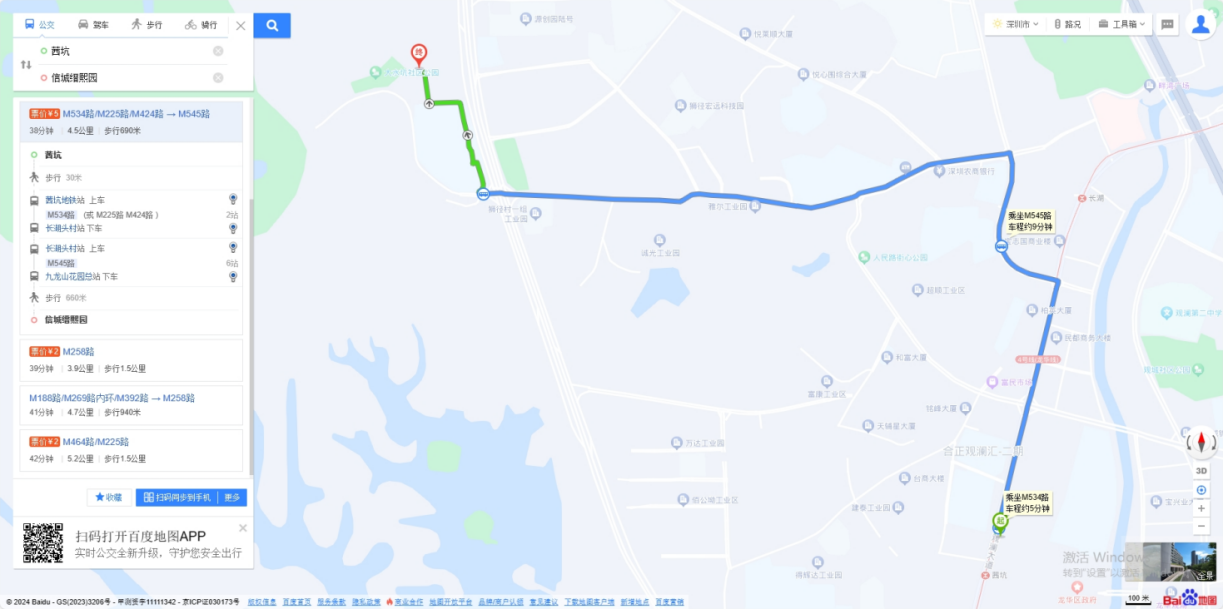 地铁-打车：您的位置——地铁4号线茜坑站D出口—打车导航至缙熙园营销中心。地铁-项目接驳车：您的位置——地铁4号线茜坑站D出口—乘坐项目指定接驳车辆至缙熙园营销中心。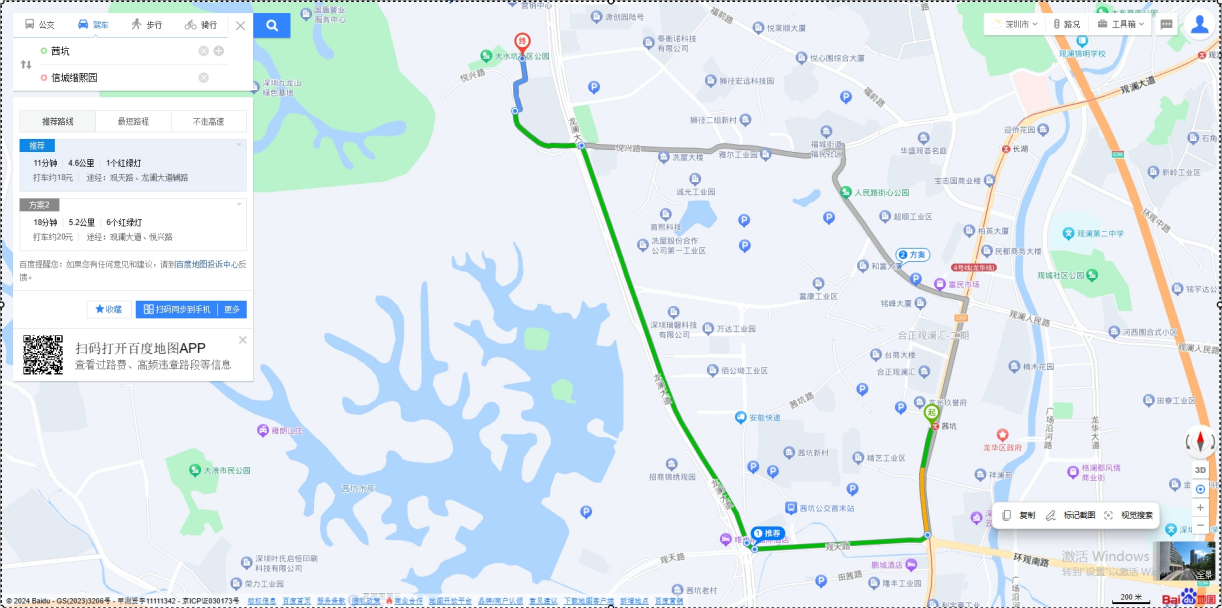 （二）乘坐公交路线（请密切留意最新公共交通信息）您的位置——龙澜福华路口站（M509、M544）下车，步行约480米至缙熙园营销中心。您的位置——九龙山站（M509、M544）下车，步行约880米至缙熙园营销中心。您的位置-九龙山花园总站（M258、M545）-步行约650米至缙熙园营销中心。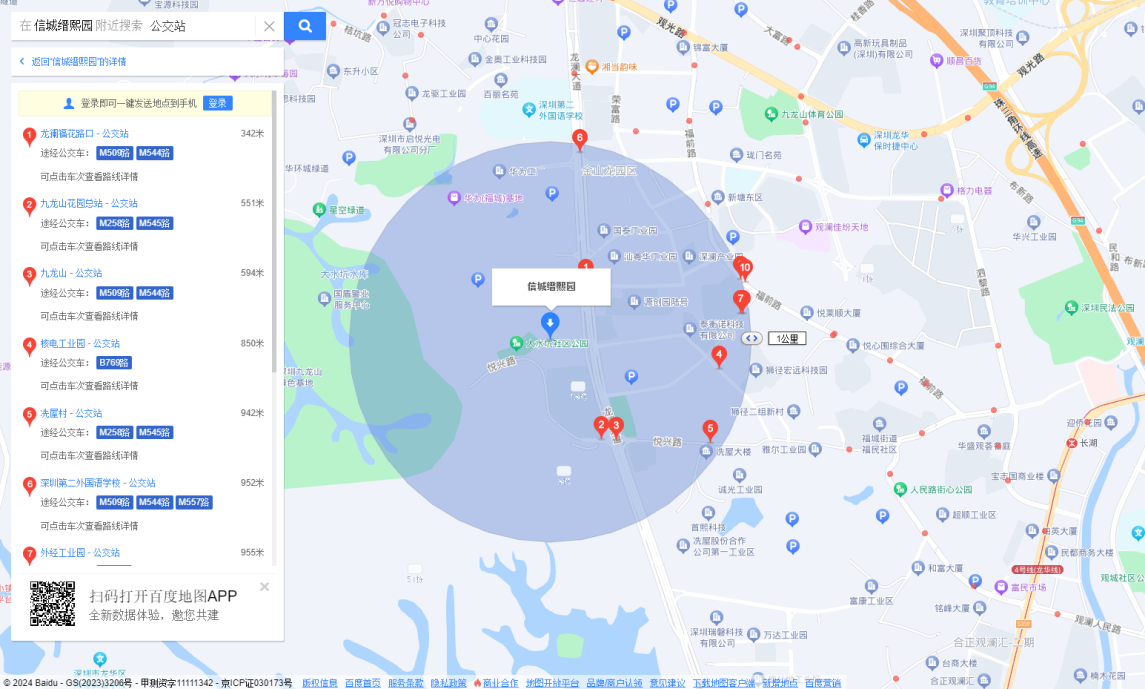 （三）自驾车路线从福田出发：皇岗路—梅观路—珠三角环线高速—龙华大道—龙澜大道—悦兴路—到达缙熙园营销中心。从罗湖出发：玉平大道—清平高速—沈海高速—观澜大道—悦兴路—到达缙熙园营销中心。从宝安出发：宝安大道—北环大道—南坪快速—福龙路—龙澜大道—悦兴路—到达缙熙园营销中心。从南山出发：南海大道—南光高速—沈海高速—观澜大道—龙澜大道—悦兴路—到达缙熙园营销中心。从龙岗出发：龙翔大道—水官高速—沈海高速—观澜大道—龙澜大道—悦兴路—到达缙熙园营销中心。从盐田出发：盐田路—盐排高速—沈海高速—观澜大道—龙澜大道—悦兴路—到达缙熙园营销中心。交通区位图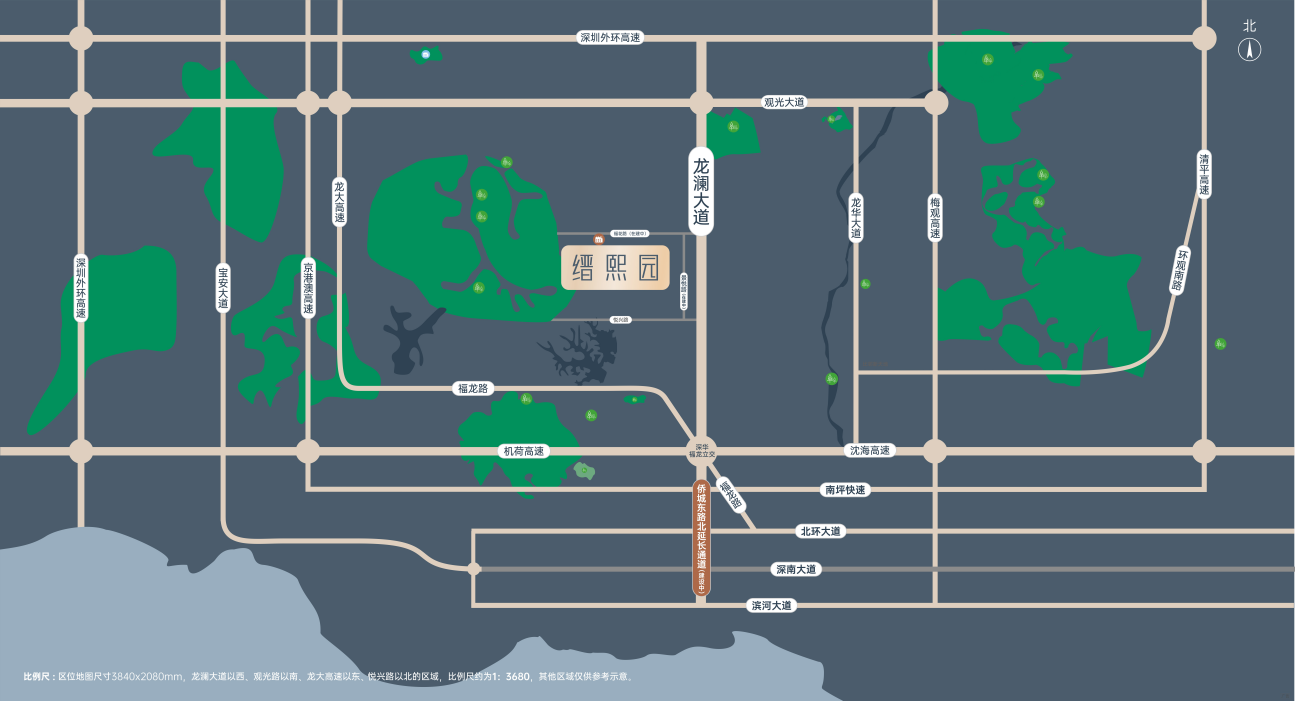 （交通配套信息来源于2024年1月1日深圳市规划和自然资源局和百度地图，交通规划设置、市政配套设置不排除因政府规划、政策规定及出卖人未能控制的原因而发生变化，本资料旨在提供相关信息，不代表着出卖人对此作出要约或承诺。）三、注意事项（一）看房家庭须按约定的时间，凭申请人身份证、纸质版预约看房回执单参加看房活动。（二）考虑到看房现场接待能力有限，为了营造顺畅、良好的看房环境，请每个看房家庭尽量最多安排两人现场看房。另从安全角度考虑，请看房家庭尽量不要带老人、儿童进入看房现场。（三）为了保证看房家庭人身安全，请遵循现场工作人员统一安排，不要在看房现场随意走动，以免发	生意外。（四）上述交通指引均来自百度地图查询结果，仅供参考，请结合自身情况合理安排出行路线。如有任何疑问，欢迎来电咨询：（0755）- 66632666。深圳市信城龙安房地产有限公司2024年3月